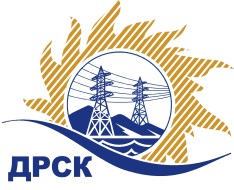 Акционерное Общество«Дальневосточная распределительная сетевая  компания»ПРОТОКОЛ №615/ МТПиР-РЗакупочной комиссии по рассмотрению заявок по открытому запросу предложений на право заключения договора на поставкуЛот №1:   Компоненты систем учета четвертого типа (в рамках создания АИИС КУЭ РР в филиале АО "ДРСК" "АЭС");Лот №2:   Компоненты систем учета второго типа (в рамках создания АИИС КУЭ РР в филиале АО "ДРСК" «АЭС», «ПЭС», «ХЭС»).закупка 2519 р. 2.2.2 ГКПЗ 2017ПРИСУТСТВОВАЛИ: члены постоянно действующей Закупочной комиссии АО «ДРСК»  1-го уровня.ВОПРОСЫ, ВЫНОСИМЫЕ НА РАССМОТРЕНИЕ ЗАКУПОЧНОЙ КОМИССИИ: О  рассмотрении результатов оценки заявок Участников.О признании заявок соответствующими условиям запроса предложений.О предварительной ранжировке заявок.О проведении переторжки.РЕШИЛИ:          По вопросу № 1Признать объем полученной информации достаточным для принятия решения.Утвердить цены, полученные на процедуре вскрытия конвертов с заявками участников открытого запроса предложений.          По вопросу № 2Признать заявки -  АО «Электротехнические заводы «Энергомера» (355029, г. Ставрополь, ул. Ленина, 415) по лоту № 1, -   ООО «Энергопроект» (355000, г. Ставрополь, ул. Апанасенковская, 4) ) по лоту № 1, -  ООО  «РосЭнергоСнаб»  (193230, г. Санкт-Петербург, пер. Челиева, д. 11, литера Б, пом. 9Н) по лоту № 2, -   АО «РиМ Торговый Дом» (630082, г. Новосибирск, ул. Дачная, д 60/1, оф 11) по лоту № 2 соответствующими условиям закупки.          По вопросу № 3Утвердить предварительную ранжировку предложений Участников:Лот №1:   Компоненты систем учета четвертого типа (в рамках создания АИИС КУЭ РР в филиале АО "ДРСК" "АЭС")       Лот №2:   Компоненты систем учета второго типа (в рамках создания АИИС КУЭ РР в филиале АО "ДРСК" «АЭС», «ПЭС», «ХЭС»)          По вопросу № 4Провести переторжку. Допустить к участию в переторжке предложения следующих участников: АО «Электротехнические заводы «Энергомера» (355029, г. Ставрополь, ул. Ленина, 415), ООО «Энергопроект» (355000, г. Ставрополь, ул. Апанасенковская, 4), ООО  «РосЭнергоСнаб»  (193230, г. Санкт-Петербург, пер. Челиева, д. 11, литера Б, пом. 9Н, АО «РиМ Торговый Дом» (630082, г. Новосибирск, ул. Дачная, д 60/1, оф 11).  Определить форму переторжки: заочная.Назначить переторжку на  18.09.2017 в 15:00 час. (благовещенского времени).Место проведения переторжки: на сайте Единой электронной торговой площадки, по адресу в сети «Интернет»: https://rushydro.roseltorg.ru.  Секретарю Закупочной комиссии уведомить участников, приглашенных к участию в переторжке, о принятом комиссией решении.Секретарь Закупочной комиссии  1 уровня АО «ДРСК»                                                  ____________________       Т.В. ЧелышеваЧуясова Е.Г.(416-2) 397-268г. Благовещенск«15» сентября 2017№п/пНаименование Участника закупки и место нахожденияЦена заявки на участие в закупке, руб. без НДСЛот №1:   Компоненты систем учета четвертого типа (в рамках создания АИИС КУЭ РР в филиале АО "ДРСК" "АЭС")Лот №1:   Компоненты систем учета четвертого типа (в рамках создания АИИС КУЭ РР в филиале АО "ДРСК" "АЭС")Лот №1:   Компоненты систем учета четвертого типа (в рамках создания АИИС КУЭ РР в филиале АО "ДРСК" "АЭС")1АО «Электротехнические заводы «Энергомера» (355029, г. Ставрополь, ул. Ленина, 415)1 820 578,312ООО  «Энергопроект» 
 (355000, г. Ставрополь, ул. Апанасенковская, 4)1 820 578,65Лот №2:   Компоненты систем учета второго типа (в рамках создания АИИС КУЭ РР в филиале АО "ДРСК" «АЭС», «ПЭС», «ХЭС»)Лот №2:   Компоненты систем учета второго типа (в рамках создания АИИС КУЭ РР в филиале АО "ДРСК" «АЭС», «ПЭС», «ХЭС»)Лот №2:   Компоненты систем учета второго типа (в рамках создания АИИС КУЭ РР в филиале АО "ДРСК" «АЭС», «ПЭС», «ХЭС»)1ООО  «РосЭнергоСнаб» (193230, г. Санкт-Петербург, пер. Челиева, д. 11, литера Б, пом. 9Н)16 368 950,21 2АО «РиМ Торговый Дом» 
 (630082, г. Новосибирск, ул. Дачная, д 60/1, оф 11)14 374 793,50 Место в предварительной ранжировкеНаименование участника и его адресЦена заявки  на участие в закупке, руб.Итоговая оценка предпочтительности заявок1 местоАО «Электротехнические заводы «Энергомера» (355029, г. Ставрополь, ул. Ленина, 415)1 820 578,310,4202 местоООО  «Энергопроект» 
 (355000, г. Ставрополь, ул. Апанасенковская, 4)1 820 578,650,320Место в предварительной ранжировкеНаименование участника и его адресЦена заявки  на участие в закупке, руб.Итоговая оценка предпочтительности заявок1 местоАО «РиМ Торговый Дом» 
 (630082, г. Новосибирск, ул. Дачная, д 60/1, оф 11)14 374 793,500,9592 местоООО  «РосЭнергоСнаб» (193230, г. Санкт-Петербург, пер. Челиева, д. 11, литера Б, пом. 9Н)16 368 950,210,080